ПРЕДУПРЕЖДЕНИЕ О НЕБЛАГОПРИЯТНЫХ ЯВЛЕНИЯХНА ТЕРРИТОРИИ ЛЕНИНГРАДСКОЙ ОБЛАСТИСогласно ежедневному прогнозу ФГБУ "Северо-Западное УГМС" от 13.03.2024: 14 марта утром и ночью местами гололедица.14-15 марта местами ожидаются порывы ветра 15-18  м/с. ЗНЦ (СОД) ЦУКС ГУ МЧС России по Ленинградской областиподполковник внутренней службы 		М.П. Андреева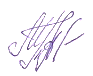 Передала: диспетчер ЕДДС     Волховского МР         Терещенко А.А.     